Lesson 13: Describe Solid Shapes Around UsLet’s find solid shapes.Warm-up: Notice and Wonder: At the MarketWhat do you notice?
What do you wonder?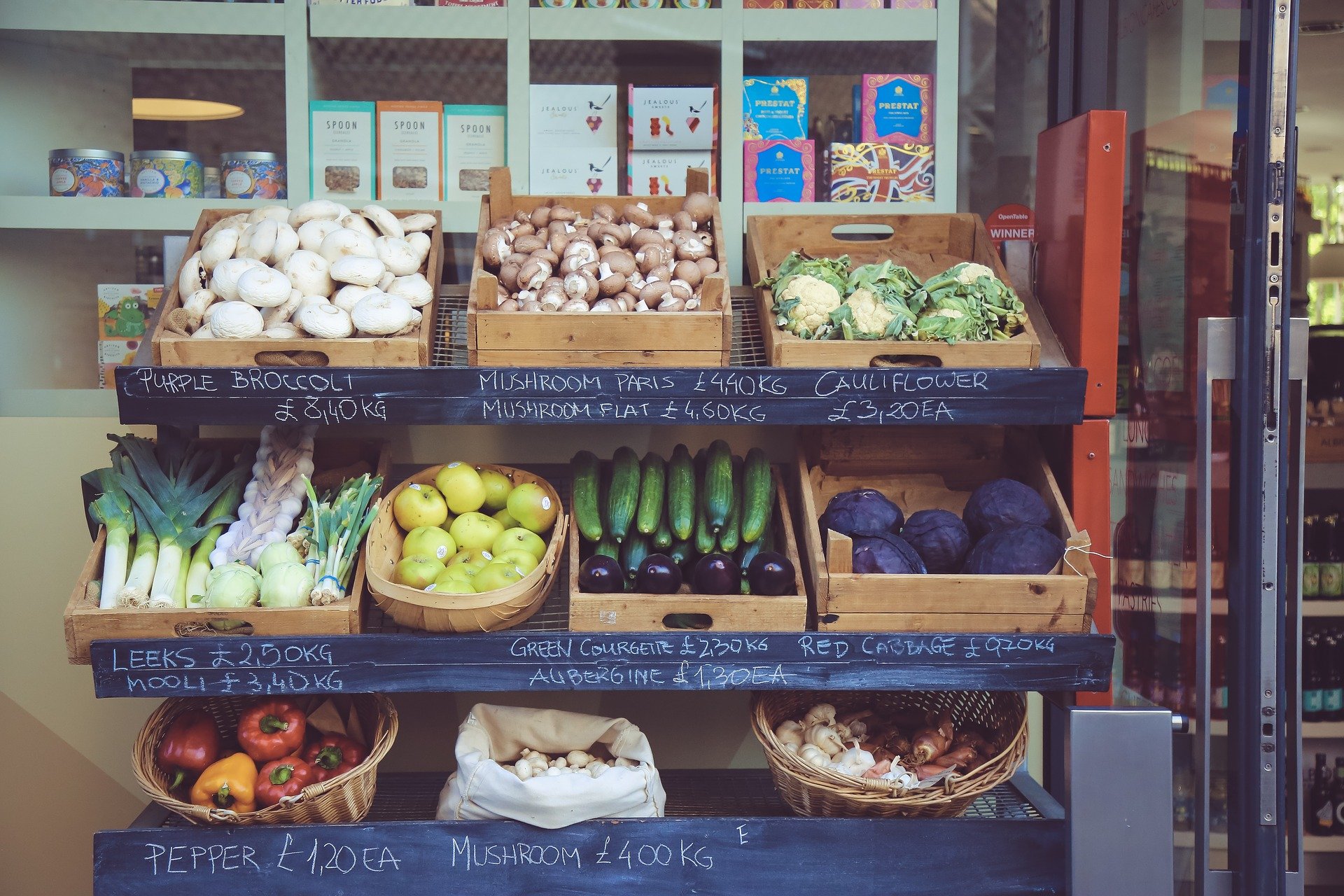 13.1: Solid Shape Walk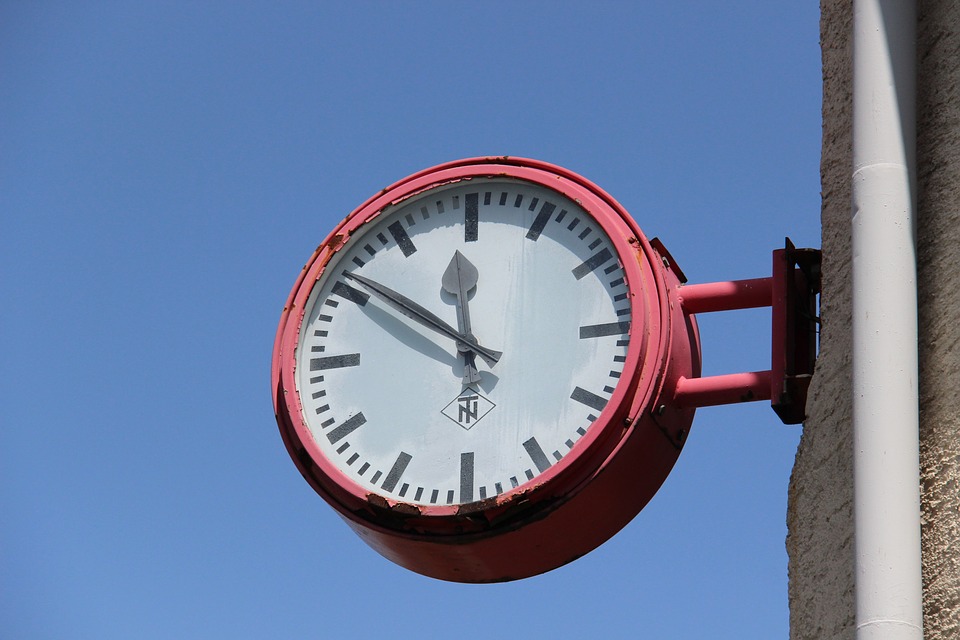 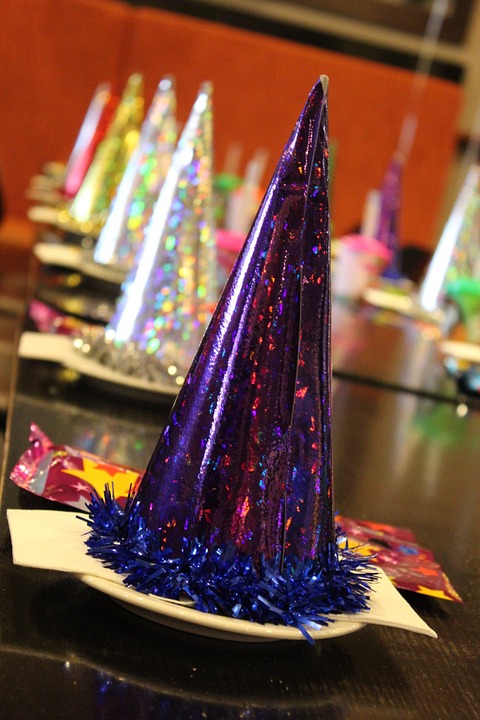 13.3: Centers: Choice TimeChoose a center.Build Shapes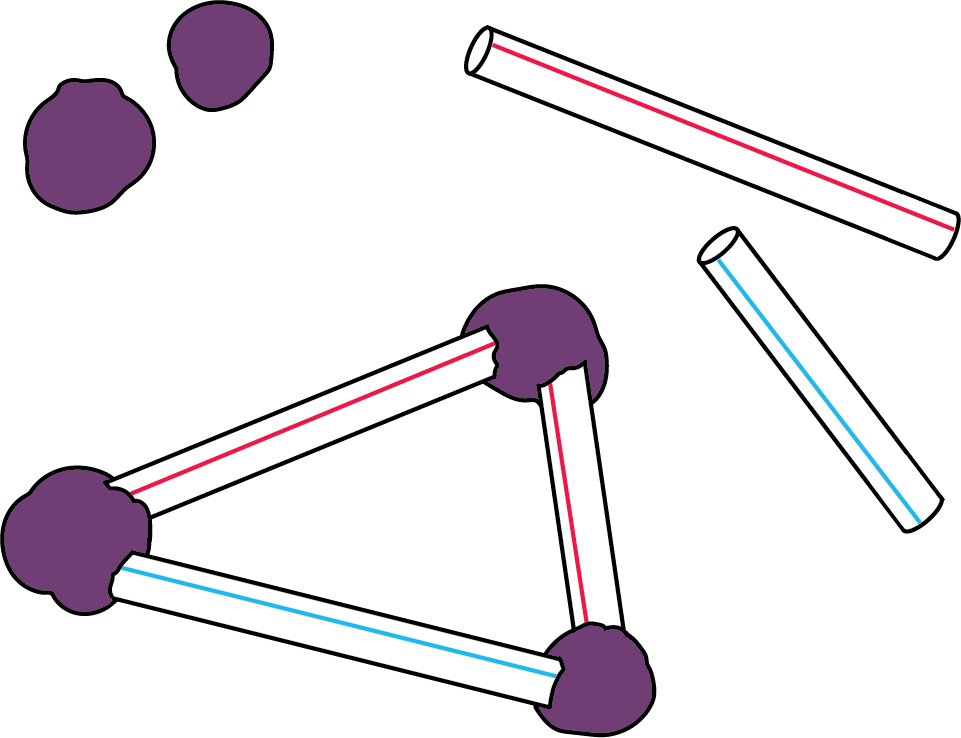 Geoblocks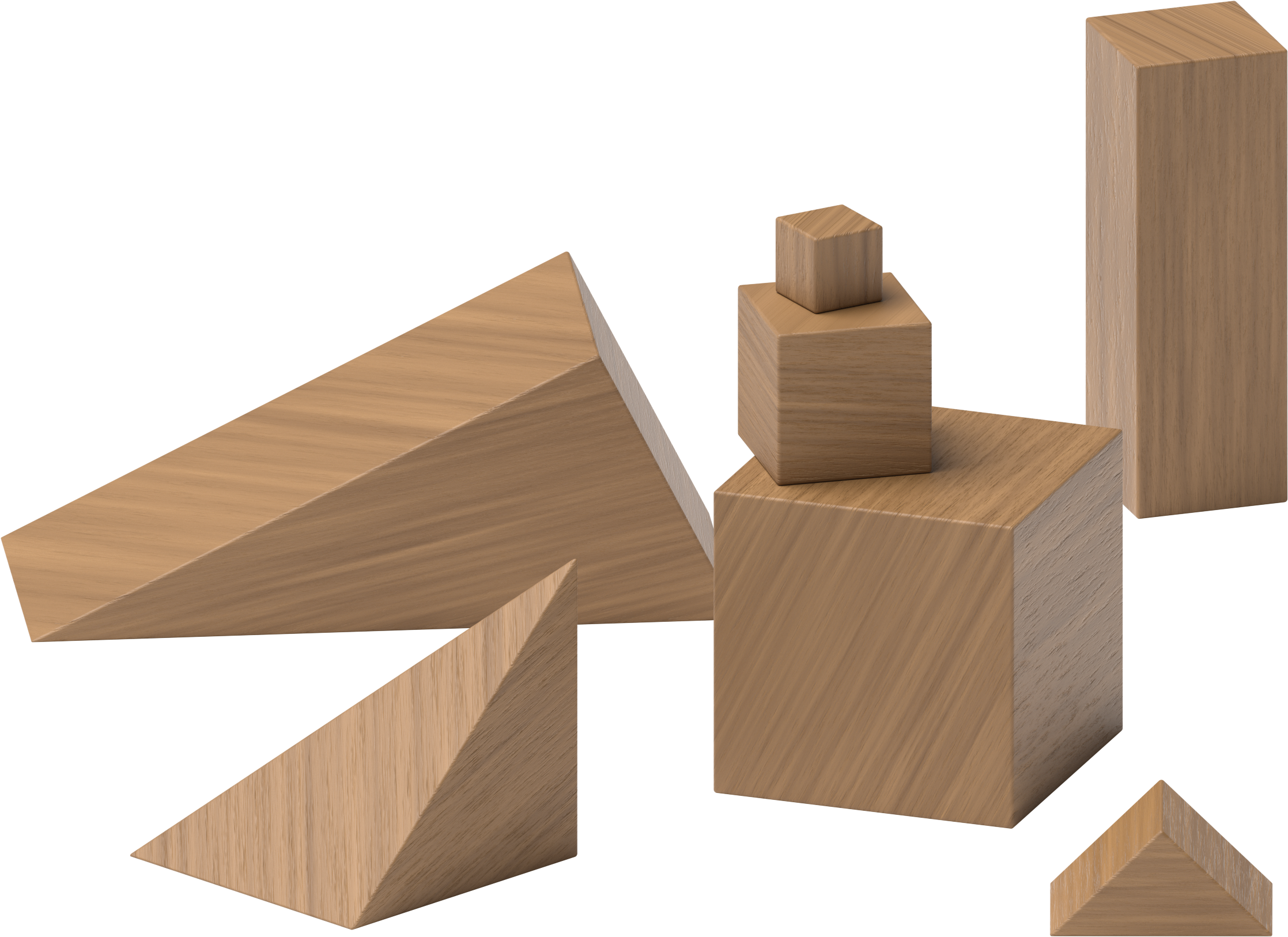 Counting Collections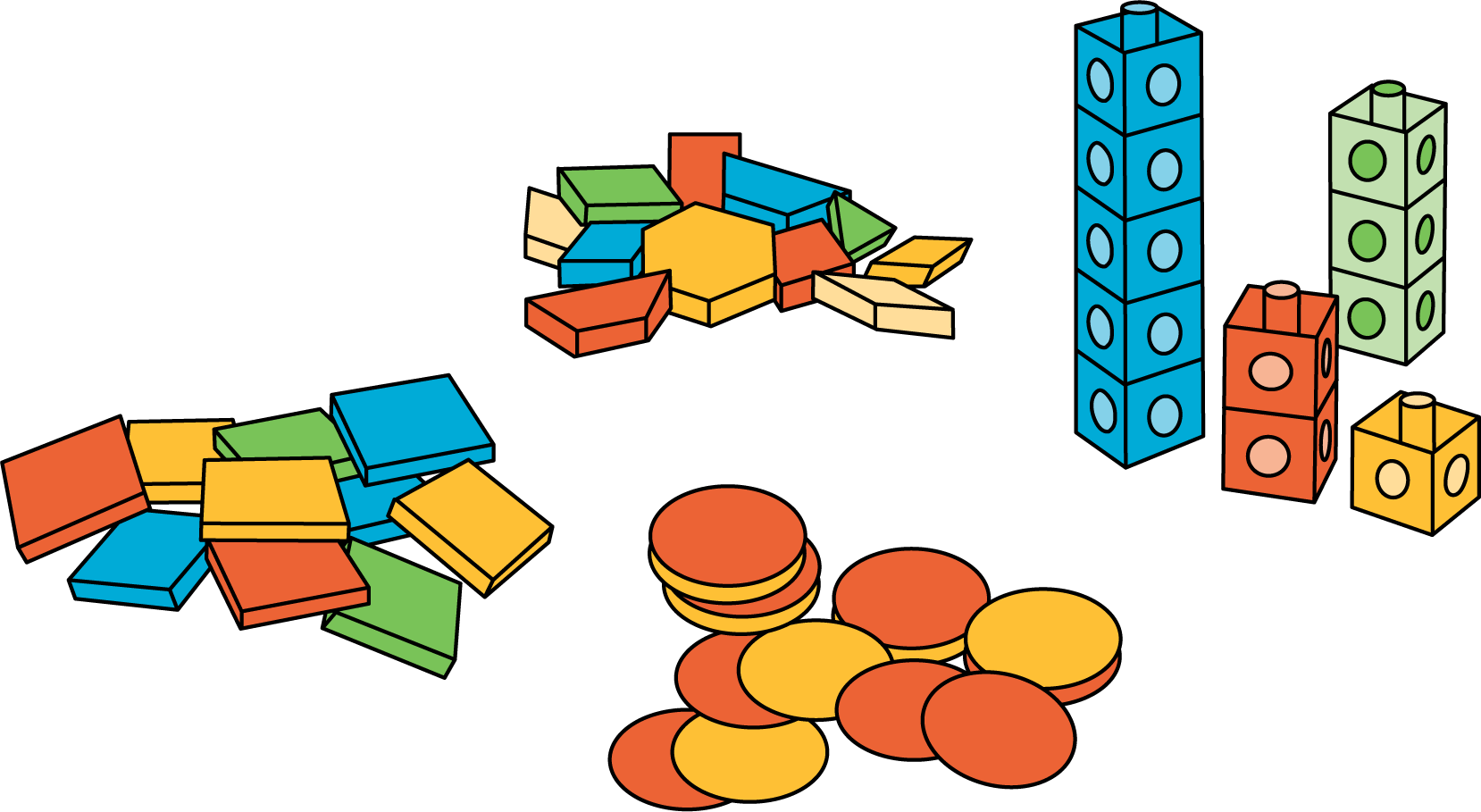 Match Mine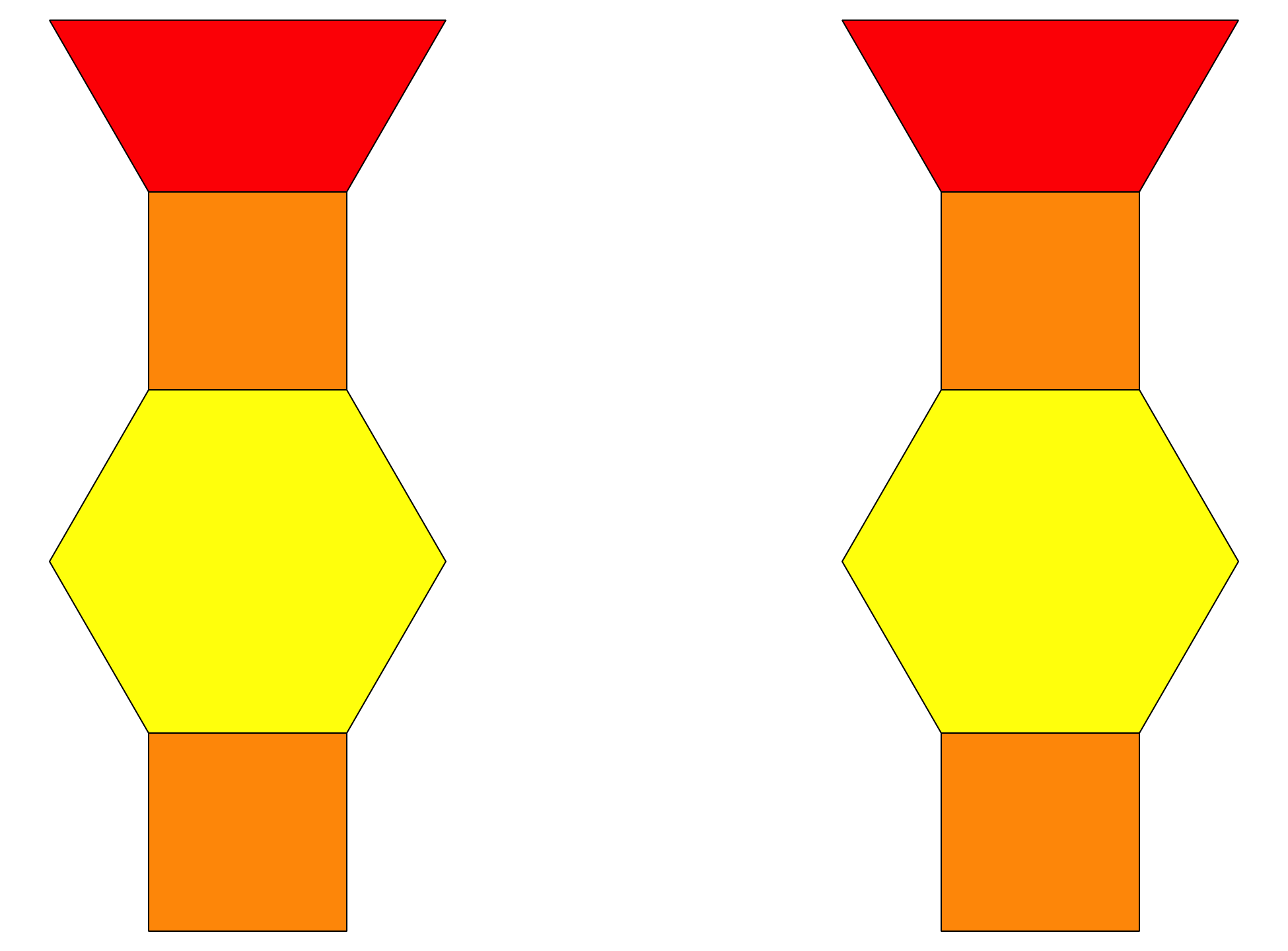 Shake and Spill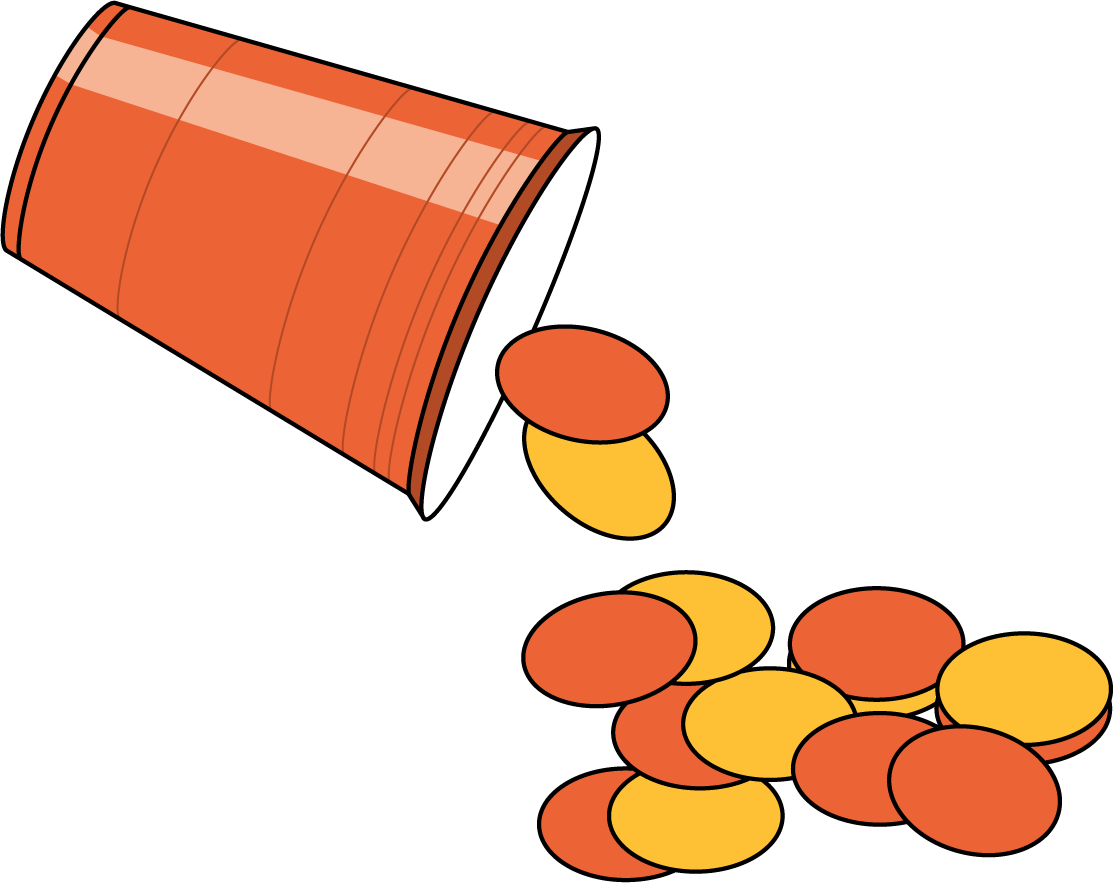 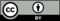 © CC BY 2021 Illustrative Mathematics®